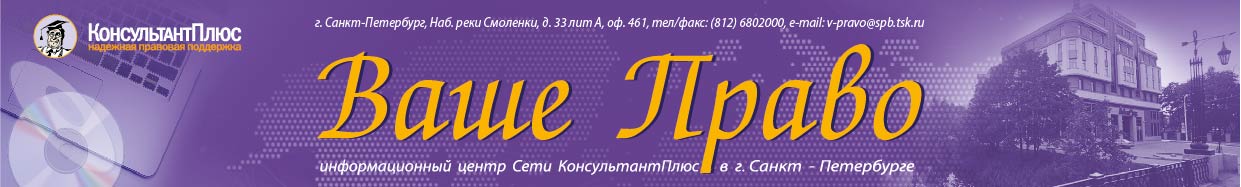 Уважаемые партнеры!Предлагаем Вам посетить  совместный семинарООО «Ваше Право Консультант Плюс» и Палаты профессиональных бухгалтеров и аудиторов на тему:Обзор Федерального закона от 14.07.2022 № 263-ФЗ о переходе на уплату единого налогового платежа и введении правил ведения единого налогового счета, других наиболее важных изменений НК РФ в 2022 году. Наиболее актуальные вопросы из практики применения новых ФСБУ.Дата и время: 28 октября (пятница) 10:00-16:00Лектор: Леонов Александр Владимирович - управляющий партнер Консалтинговой группы, член Экспертного совета по налоговому законодательству при Комитете Государственной Думы по бюджету и налогам, аттестованный аудитор автор и соавтор ряда материалов в периодических изданиях и справочных пособий по бухгалтерскому учету и налогообложению.Место проведения: г. Санкт-Петербург, Васильевский остров, 11-я линия, д. 50*, гостиница «Наш отель», 2 этаж, Желтый зал.План семинара:Переход с 01.01.2023 на уплату единого налогового платежа и правила ведения единого налогового счета налогоплательщика (обзор Федерального закона от 14.07.2022 № 263-ФЗ)Новые определения и понятия, вводимые в НК РФ;Порядок отражения поступлений и обязательств на едином налоговом счете;Новые правила взыскания налоговой задолженности;Новые правила зачета и возврата налоговых платежей в бюджет;Изменения в правилах переноса сроков уплаты налогов, сборов, взносов;Изменение сроков уплаты и сроков представления налоговой отчетности по всем основным платежам в бюджет (НДС, НДФЛ, налог на прибыль организаций и пр.);Новый вид налоговой отчетности, обязательной к представлению налогоплательщиками и налоговыми агентами;Переходные положения, предусмотренные Законом.Изменения НК РФ, предусмотренные другими федеральными законами, принятыми 14.07.2022, в том числе:изменения НК РФ, связанные с объединением Пенсионного фонда и Фонда социального страхования и введением единого тарифа страховых взносов; изменения второй части НК РФ, обозначенные как "предоставление мер налоговой поддержки"; льготы для IT-отрасли, введение правил налогообложения операций с цифровыми финансовыми активами, поддержка капиталовложений и пр. Краткий обзор изменений НК РФ, принятых в первом полугодии 2022 года, в том числе:налоговые пени для организаций в период 2022 – 2023 гг.;особые правила учета курсовых разниц;упрощенные правила применения заявительного порядка возмещения НДС;самые важные изменения по НДФЛ, транспортному налогу;краткий обзор прочих налоговых правок (изменения, касающиеся оборота драгметаллов и изделий из них, гостиничных услуг и пр.).Практика применения в 2022 году новых ФСБУ:Будут рассмотрены наиболее сложные вопросы, выявленные в практике применения:ФСБУ 6/2020 "Основные средства";ФСБУ 26/2020 "Капитальные вложения";ФСБУ 25/2018 "Бухгалтерский учет аренды" и др. * Программа будет дополнена в случае принятия ко дню проведения семинара законов, вносящих изменения и дополнения в ГК РФ, НК РФ и других законодательных актов, имеющих отношение к тематике проведения семинара. Стоимость участия В стоимость участия входит кофе-брейк, бизнес-ланч,  раздаточный материал и комплект для записи.Подробности уточняйте по тел. +79818209828 СветланаВнимание! Обязательна предварительная регистрация! (по телефону или на сайте)Обращаем внимание, что семинары теперь проводятся на новой площадке!Пеший маршрут от станции  метро Василеостровская представлен ниже.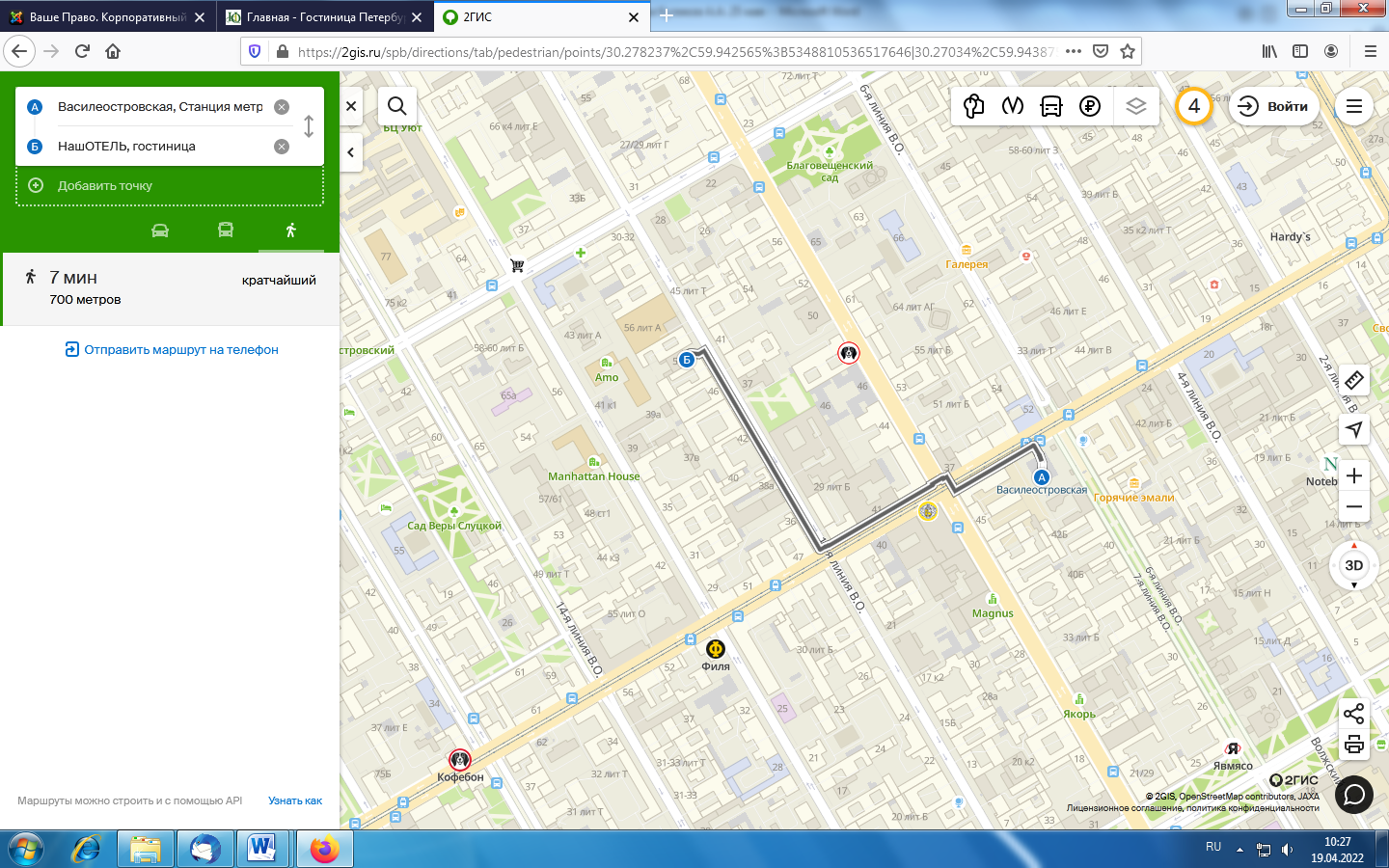 за одного слушателя от организации5200 руб.5200 руб.за двоих слушателей от организации7900 руб. 7900 руб. за троих слушателей от организации9200 руб. 9200 руб. онлайн-участие 2 600 руб.запись2 100 руб.Аттестованным бухгалтерам, не имеющим задолженности по оплате взносов, выдается сертификат на 10 часов системы UCPA в зачет 40-часовой программы повышения квалификации (стоимость 1100 руб).